Excelente semana queridas familiasEsta semana queremos hacer un reconocimiento a las mamitas que se han encargado de dar todo su amor y ternura a nuestros niñ@s y en este tiempo de aprender en casa han mostrado un gran compromiso y dedicación demostrado a diario en cada una de las fotos y videos que nos comparten lo importante que es para ellas que sus hijos aprendan, se formen y lo más valioso de todo, se preocupan por que sean muy felices. Reconocemos lo valiosas que son en la vida de los niños y niñas y agradecemos por acompañar nuestra labor esperamos que el sol continúe brillando en cada uno de sus hogares y que el amor, la sabiduría, la comprensión y la bendición de DIOS acompañe cada uno de sus días. Esperamos esta semana continuar sorprendiéndonos con cada uno de sus avances, continuar escuchándolos cantar, bailar y disfrutar de aventuras de juego al lado de sus bellas familias.  Las maestras de transición reiteramos nuestro compromiso de acompañamiento y asesoría, comunicándonos diariamente por los grupos de WhatsApp y llamadas telefónicas. Recibiendo las fotos y los videos como evidencia del aprendizaje de sus hijos.  HORARIO DE TRABAJO SEMANA DEL 11 AL 15 DE MAYO 2020.Nota: Todos los niñ@s deben escribir su nombre con lápiz negro en la parte inferior de las guías que están en los libros. LUNES 11 DE ABRILPrimera actividad: Pre Matemáticas: Conoce el número 5Te invitamos a observes los siguientes videos 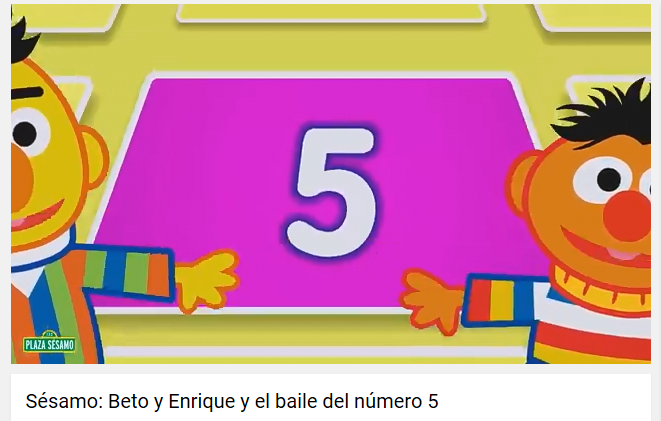 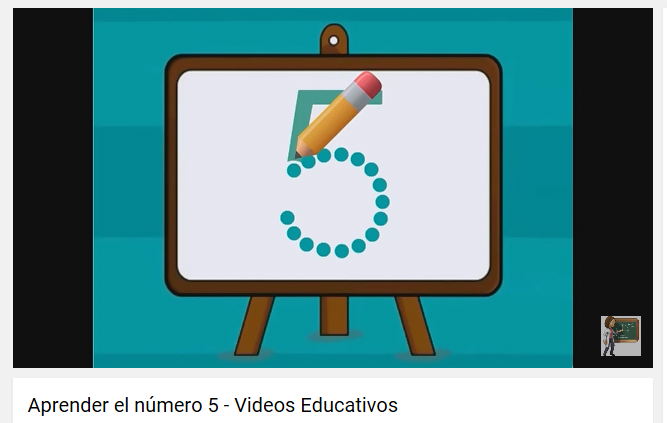      https://youtu.be/0ZNmdR0gYJY           https://youtu.be/XO7Gf14FlJw  Con ellos aprenderás a reconocer y escribir correctamente el número 5; ahora te invitamos a que te aprendas la siguiente canción.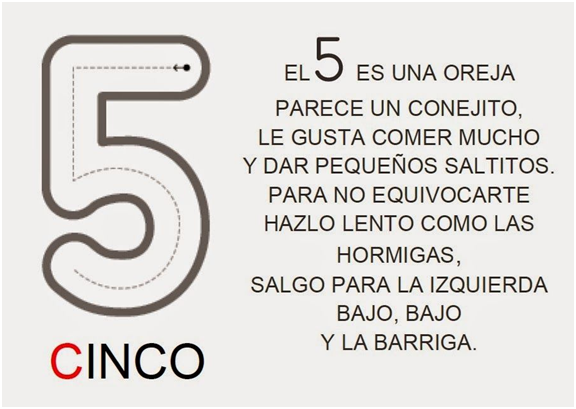 Segunda Actividad: Lecto-escritura.  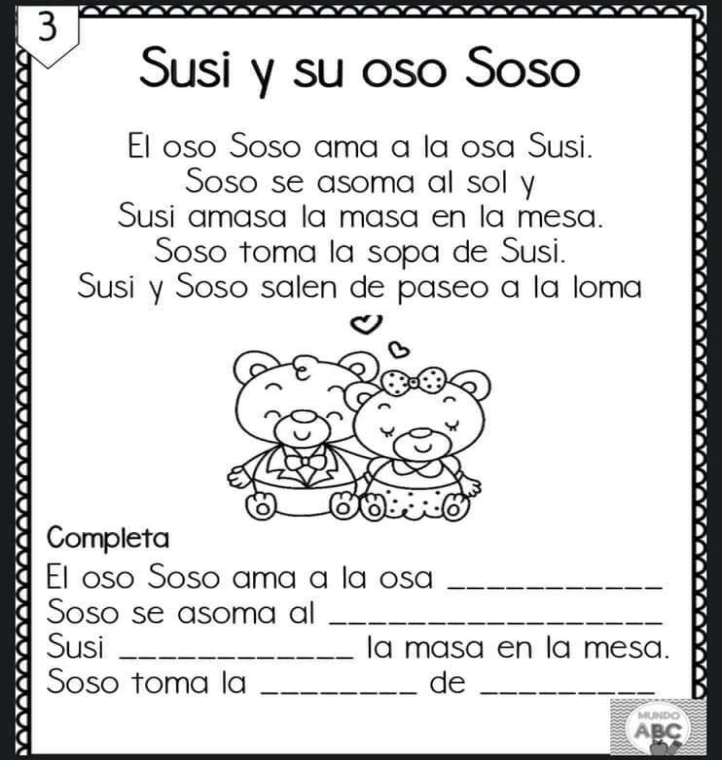 Escribe el cuento en tu cuaderno de lecto escritura (rayado) dibuja, colorea  y responde las preguntas Tercera Actividad: DISFRUTEMOS UN MOMENTO EN FAMILIA, a continuación los invitamos a que miren el siguiente cuento y en familia realicen la actividad que les proponemos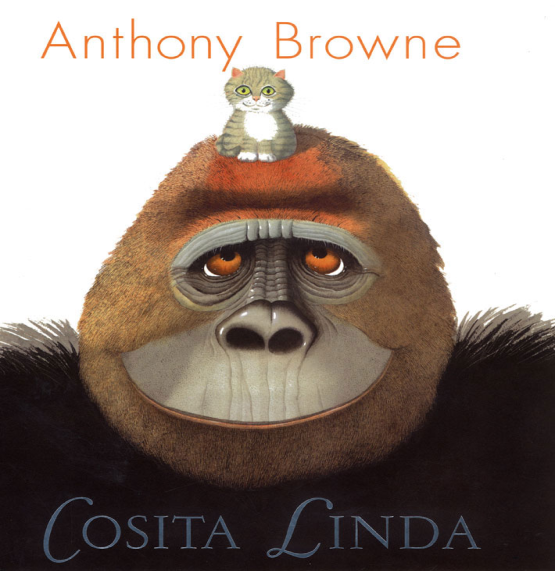 https://www.facebook.com/claudia.gimenez.1291/videos/pcb.10220983764039283/10220983687077359/?type=3&theater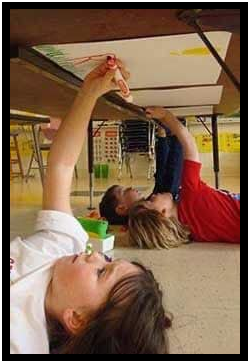 Después de ver el video los invitamos a colocar debajo de la mesa hojas blancas como lo vemos en la fotografía y tanto la familia como los niños se acostaran y realizarán dibujos que representen el cuento que vieron. Recuerda tomar fotos o videos y enviarlos como evidencia a tu maestra.Cuarta actividad: Es muy importante que nuestros niños y niñas ayuden en las actividades de casa, esto les permitirá prepararlos para la vida además de asumir responsabilidades. Qué pueden hacerA partir de los cinco años, los niños pueden encargarse de actividades domésticas sencillas como:Clasificar calcetines, doblar su ropaDar de comer a la mascota Poner y quitar la mesa.Sacar la basura.Recoger sus juguetes.Hacer la cama, recoger la ropa sucia Ayudar en la cocina, lavando o secando los platos Barrer, trapear, limpiar el polvo.Cómo incentivarlosEmpieza por algo fácil, que le guste.Las tareas han de ser muy concretas. Tu hijo se perderá con una orden como «ordena tu cuarto». Es mejor empezar por «colocar tus juguetes en su lugar».El trabajo será más divertido si lo compartes y lo conviertes en un juego o inventas recompensas por su colaboración.Si tu hijo no lo hace bien, no lo critiques, halaga su esfuerzo para que se sienta orgulloso. Tampoco sirve que le digas que está bien y luego vayas a corregirlo. No verá sentido a lo que ha hecho, y puede que la próxima vez no quiera ayudar. Es mejor enseñarle otro día la forma de hacerlo bien.No le inculques una visión negativa de las labores domésticas, ni las utilices como castigo.No repartas las tareas en función del sexo.MARTES 12 DE MAYO.Primera actividad: Pre matemáticas- Identifico los números del 1 al 5 Observa el siguiente video e identifica los números que hasta el momento reconocesI 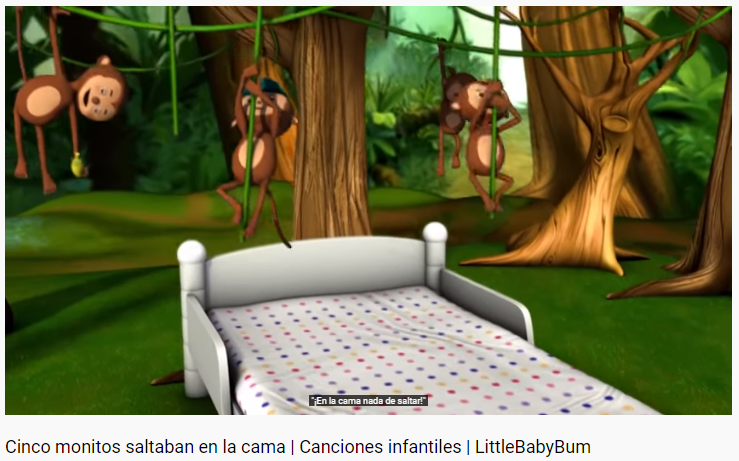  https://youtu.be/esrnTgF5dbLuego en tu libro de pre matemáticas en la pág. (65) realizas la actividad  decora el número cinco, cuenta con los dedos de la mano, coloréalos y completa el ejercicio.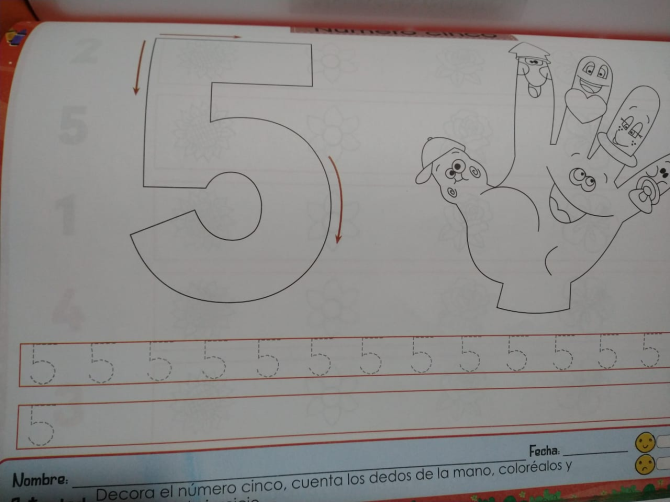 Segunda actividad: Te invitamos a conocer la vocal O,o 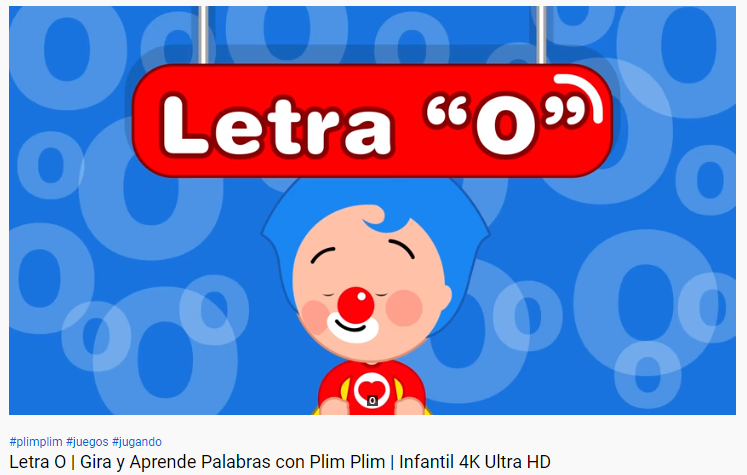 https://www.youtube.com/watch?v=JUYZj0pIBk8Ahora realiza la actividad de la página 22 del libro pre escritura- pre matemáticas. Decora la vocal, colorea y retiñen los trazos.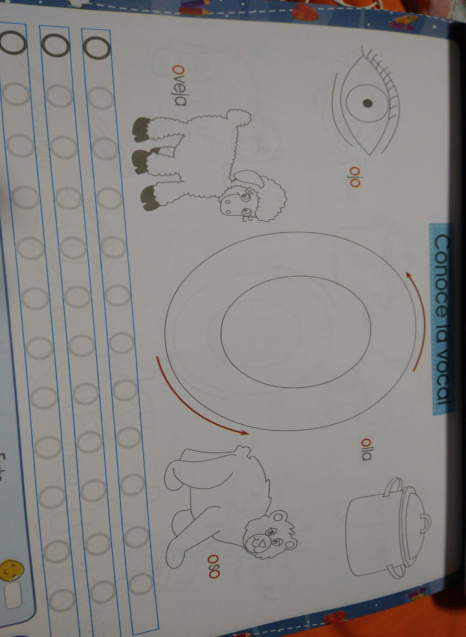 Tercera actividad: DISFRUTEMOS UN MOMENTO EN FAMILIA a continuación los invitamos a que miren el siguiente video y en familia realicen la actividad que les proponemos 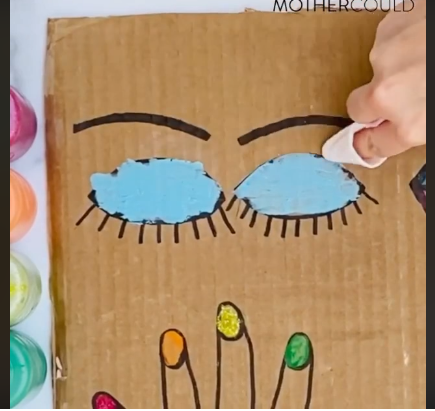 https://www.facebook.com/orientacionandujar/videos/696307077804491/Manos a la obra, en un cartón mamita o papito nos va a dibujar con marcador las figuras que más te gusten y luego con materiales que tengamos a la mano ( vinipel, cinta o bolsa plástica transparente) lo forramos y queda listo para que plasmes tu creatividad pintora; recuerda tomar fotos o videos y enviarlos como evidencia a tu maestra.Cuarta actividad: Es muy importante que nuestros niños y niñas ayuden en las actividades de casa, esto les permitirá prepararlos para la vida además de asumir responsabilidades. Qué pueden hacerA partir de los cinco años, los niños pueden encargarse de actividades domésticas sencillas como:Clasificar calcetines, doblar su ropaDar de comer a la mascota Poner y quitar la mesa.Sacar la basura.Recoger sus juguetes.Hacer la cama, recoger la ropa sucia Ayudar en la cocina, lavando o secando los platos Barrer, trapear, limpiar el polvo.Cómo incentivarlosEmpieza por algo fácil, que le guste.Las tareas han de ser muy concretas. Tu hijo se perderá con una orden como «ordena tu cuarto». Es mejor empezar por «colocar tus juguetes en su lugar».El trabajo será más divertido si lo compartes y lo conviertes en un juego o inventas recompensas por su colaboración.Si tu hijo no lo hace bien, no lo critiques, halaga su esfuerzo para que se sienta orgulloso. Tampoco sirve que le digas que está bien y luego vayas a corregirlo. No verá sentido a lo que ha hecho, y puede que la próxima vez no quiera ayudar. Es mejor enseñarle otro día la forma de hacerlo bien.No le inculques una visión negativa de las labores domésticas, ni las utilices como castigo.No repartas las tareas en función del sexo.MIÉRCOLES 13 DE MAYO.Primera actividad: Aprende el trabalenguas en familia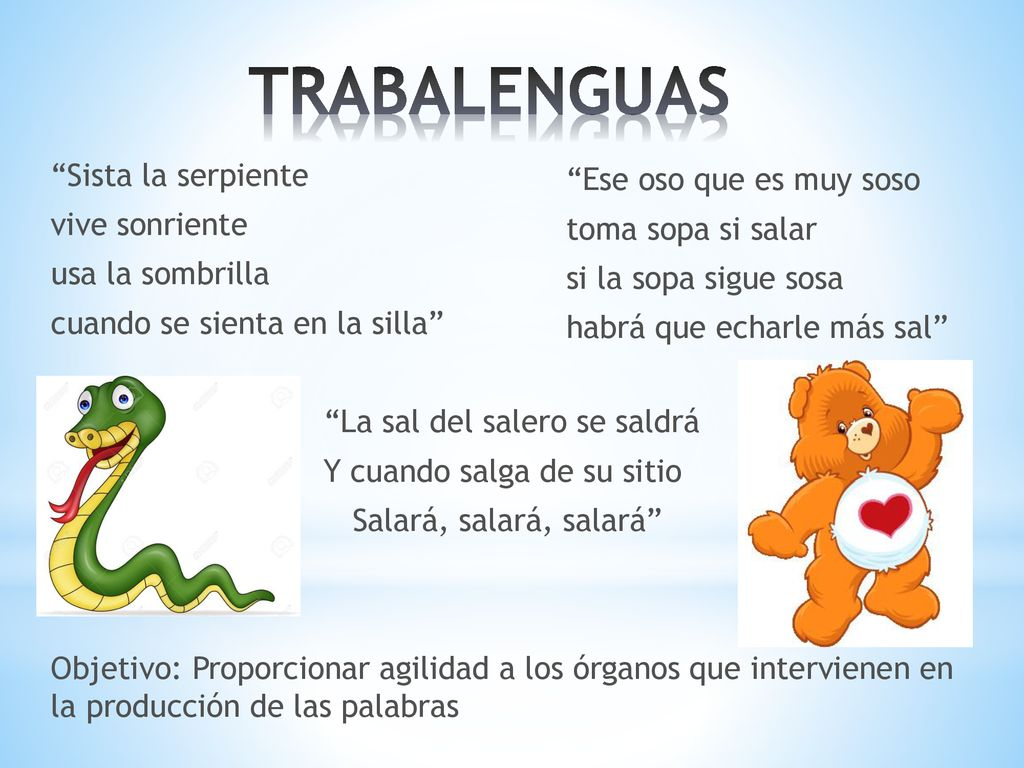 Escribe y dibuja el trabalenguas en tu cuaderno de lecto escritura (Rayado) y encierra las vocales vistas con diferentes colores.Segunda actividad: Escritura del número 5 El número cinco te invita a jugar y en tus manitas tus dedos contar. Pídele a tu mamita o tu papito que en el cuaderno cuadriculado realice la siguiente muestra, enumera los cinco dedos de la mano (1,2,3,4 y 5) desarrolla la guía contando y escribiendo la cantidad que corresponde.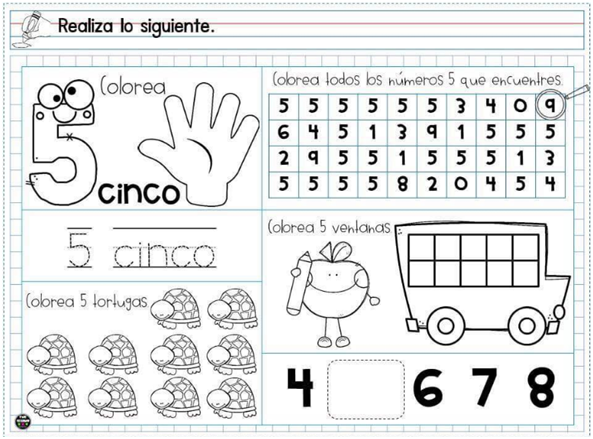 Tercera actividad:  DISFRUTEMOS UN MOMENTO EN FAMILIALes Sugerimos la siguiente actividad para que compartamos en familia: Baile como los animales, el imitar y jugar haciendo ruidos y gestos de animales desarrolla y estimula en los niños la imaginación y creatividad por ello vamos a ver el siguiente video reunidos en familia. 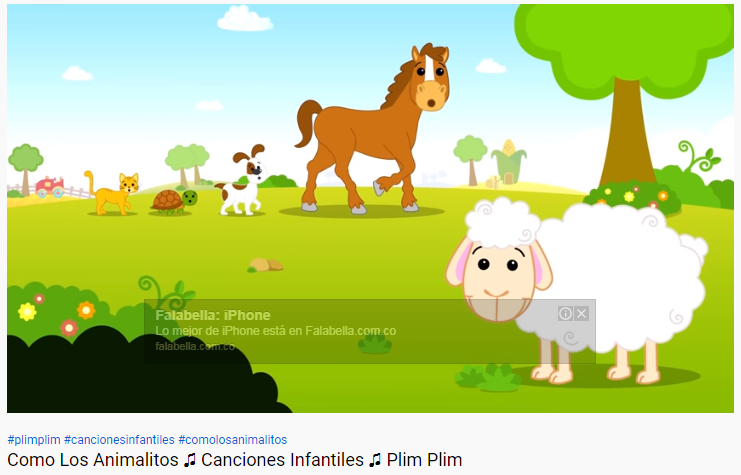 https://www.youtube.com/watch?v=6fO2l9AgTnwLuego realizó una representación y coreografía de la canción; recuerda tomar fotos o videos y enviarlos como evidencia a tu maestra.Cuarta actividad: Es muy importante que nuestros niños y niñas ayuden en las actividades de casa, esto les permitirá prepararlos para la vida además de asumir responsabilidades. Qué pueden hacerA partir de los cinco años, los niños pueden encargarse de actividades domésticas sencillas como:Clasificar calcetines, doblar su ropaDar de comer a la mascota Poner y quitar la mesa.Sacar la basura.Recoger sus juguetes.Hacer la cama, recoger la ropa sucia Ayudar en la cocina, lavando o secando los platos Barrer, trapear, limpiar el polvo.Cómo incentivarlosEmpieza por algo fácil, que le guste.Las tareas han de ser muy concretas. Tu hijo se perderá con una orden como «ordena tu cuarto». Es mejor empezar por «colocar tus juguetes en su lugar».El trabajo será más divertido si lo compartes y lo conviertes en un juego o inventas recompensas por su colaboración.Si tu hijo no lo hace bien, no lo critiques, halaga su esfuerzo para que se sienta orgulloso. Tampoco sirve que le digas que está bien y luego vayas a corregirlo. No verá sentido a lo que ha hecho, y puede que la próxima vez no quiera ayudar. Es mejor enseñarle otro día la forma de hacerlo bien.No le inculques una visión negativa de las labores domésticas, ni las utilices como castigo.No repartas las tareas en función del sexo.JUEVES 14 DE MAYO.Primera actividad: Sabemos que les gustan mucho los animales y que algunos tienen su mascota, con ayuda de papitos cuéntanos algo sobre ese bello animalito que tienes en casa o que quisieras tener. Te damos un ejemplo para que realices el ejercicio en tu cuaderno de lectoescritura (rayado), recuerda que en el dibujo debe ir tu mascota.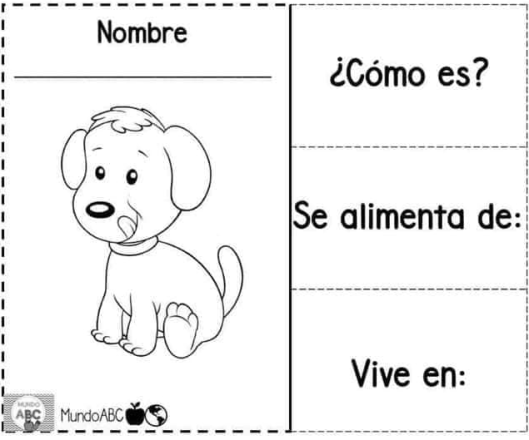 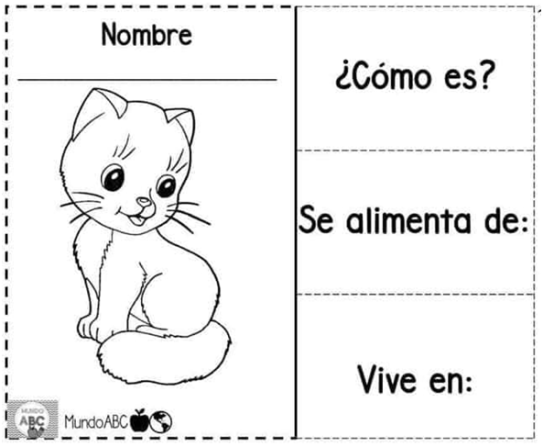 Segunda actividad: Te invito a ver el siguiente video para que conozcas cómo suenan y se escriben algunas palabras con la vocal O, o 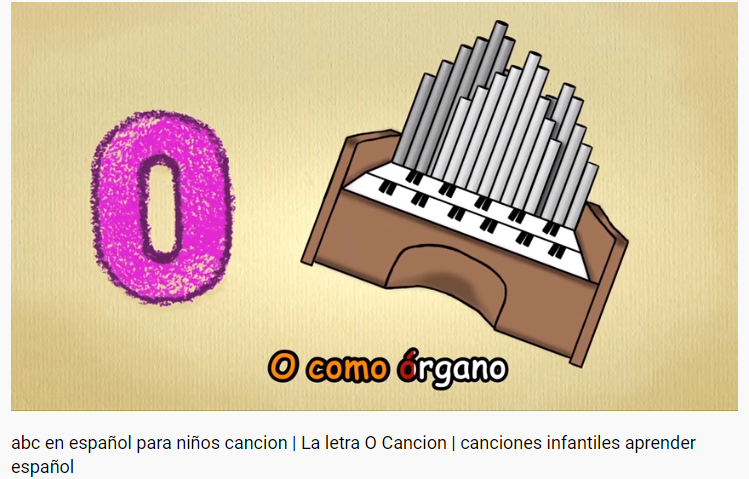 https://www.youtube.com/watch?v=r-UCHpQKCYQ Ahora realiza la actividad de tu libro de pre-escritura- pre-matemáticas página (23) identifica los dibujos que empiezan por la vocal O y traza una línea desde ellos hasta la vocal y colorea.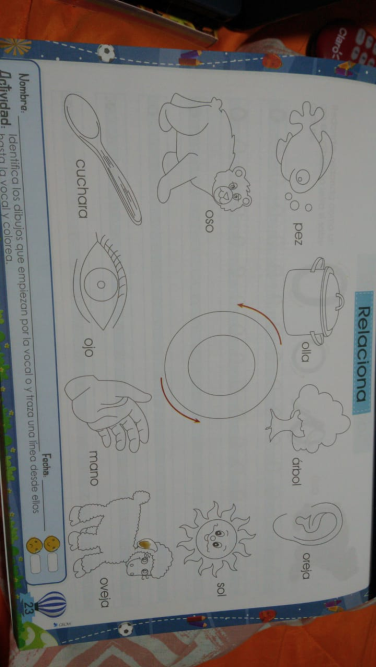 Tercera actividad: DISFRUTEMOS UN MOMENTO EN FAMILIASesión de dibujos y pintura: para la siguiente actividad les proponemos a los papitos organizar un espacio  para pintar, puede ser en terrazas si las tienes o en una habitación, luego colocaron sobre una mesa una hoja de papel en blanco y con varios copos unidos con un caucho y colocándoles varios colores de témpera empiezan a plasmar sus obras de arte; la familia apoya realizando varias figuras en las hojas como lo muestra la foto. Recuerda tomar fotos o videos y enviarlos como evidencia a tu maestra.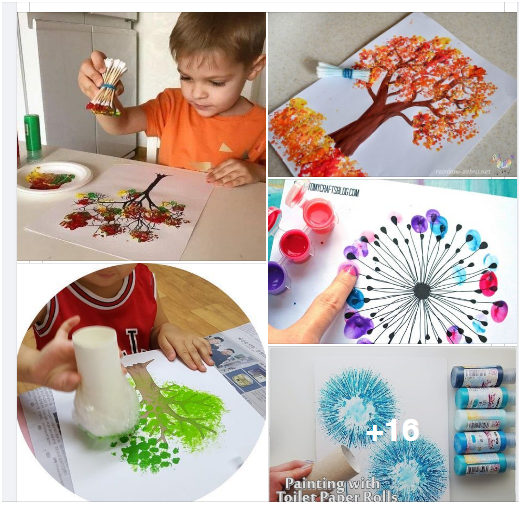 No olvides Grabar un videíto  y enviarlo a tu maestra.Cuarta actividad: Es muy importante que nuestros niños y niñas ayuden en las actividades de casa, esto les permitirá prepararlos para la vida además de asumir responsabilidades. Qué pueden hacerA partir de los cinco años, los niños pueden encargarse de actividades domésticas sencillas como:Clasificar calcetines, doblar su ropaDar de comer a la mascota Poner y quitar la mesa.Sacar la basura.Recoger sus juguetes.Hacer la cama, recoger la ropa sucia Ayudar en la cocina, lavando o secando los platos Barrer, trapear, limpiar el polvo.Cómo incentivarlosEmpieza por algo fácil, que le guste.Las tareas han de ser muy concretas. Tu hijo se perderá con una orden como «ordena tu cuarto». Es mejor empezar por «colocar tus juguetes en su lugar».El trabajo será más divertido si lo compartes y lo conviertes en un juego o inventas recompensas por su colaboración.Si tu hijo no lo hace bien, no lo critiques, halaga su esfuerzo para que se sienta orgulloso. Tampoco sirve que le digas que está bien y luego vayas a corregirlo. No verá sentido a lo que ha hecho, y puede que la próxima vez no quiera ayudar. Es mejor enseñarle otro día la forma de hacerlo bien.No le inculques una visión negativa de las labores domésticas, ni las utilices como castigo.No repartas las tareas en función del sexoVIERNES 15 DE MAYOActividad: Disfruta de un cuento y  el consejo para hoy es jugar en familia a representar la mascota que tenemos o que quisiéramos tener elaboremos un antifaz y disfrazarnos con lo que tengamos a mano e imitamos a nuestra mascota. Recuerda tomar fotos o videos y enviarlos como evidencia a tu maestra.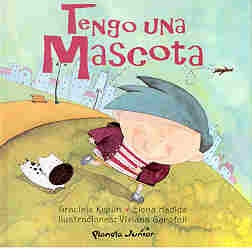 https://www.youtube.com/watch?v=FgoqjWH2SpgEn el siguiente video encontrarás una idea para que puedas hacer tu propio antifaz.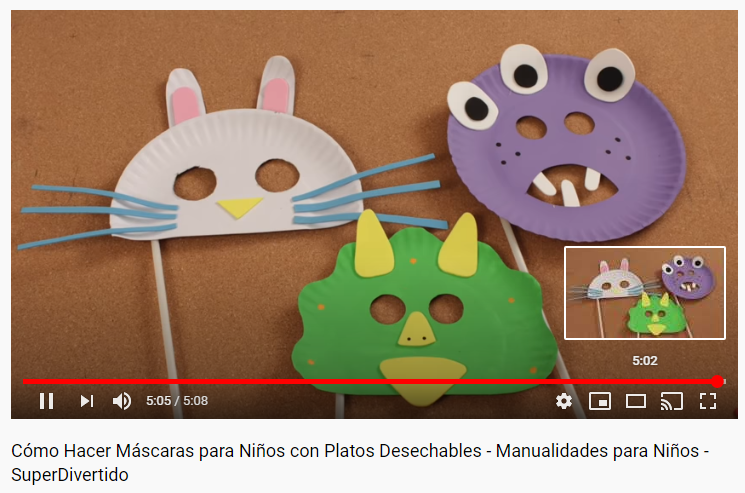  https://www.youtube.com/watch?v=DEe2UC-nGlsNo olvides Grabar un videíto  y enviarlo a tu maestra.FELIZ FIN DE SEMANAMARISOL GOMEZ, GUGNARA SAAVEDRA 